Załącznik nr 1 do Ogłoszeniapostępowanie nr 16/WKiSz/2019DRUK OFERTOWYDANE WYKONAWCY:W odpowiedzi na Ogłoszenie o zamówieniu na usługi społeczne, zgłaszam/y przystąpienie do postępowania o udzielenie zamówienia publicznego na usługi społeczne, których przedmiotem jest: „Przeprowadzenie szkoleń językowych dla funkcjonariuszy Bieszczadzkiego Oddziału Straży Granicznej” Oferuję/my realizację przedmiotu zamówienia za cenę brutto:w zakresie Części I zamówienia      Cena oferty brutto:  ……………………………. zł,            (słownie:  ………………………………………………………………………….……………………),zgodnie z poniższą tabelą:Imię i nazwisko lektora prowadzącego zajęcia w Części I zamówienia: ……..……………………………..……………………………w zakresie Części II zamówienia      Cena oferty brutto:  ……………………………. zł,            (słownie:  ………………………………………………………………………….……………………),zgodnie z poniższą tabelą:Imię i nazwisko lektora prowadzącego zajęcia w Części II zamówienia:…..………………………………………………….………….w zakresie Części III zamówienia      Cena oferty brutto:  ……………………………. zł,            (słownie:  ………………………………………………………………………….……………………),zgodnie z poniższą tabelą:Imię i nazwisko lektora prowadzącego zajęcia w Części III zamówienia:…..………………………………………………….………….w zakresie Części IV zamówienia      Cena oferty brutto:  ……………………………. zł,            (słownie:  ………………………………………………………………………….……………………),zgodnie z poniższą tabelą:Imię i nazwisko lektora prowadzącego zajęcia w Części IV zamówienia:…..………………………………………………….………….____________________________________1) Za 1 godzinę lekcyjną rozumie się 45 minut.w zakresie Części V zamówienia      Cena oferty brutto:  ……………………………. zł,            (słownie:  ………………………………………………………………………….……………………),zgodnie z poniższą tabelą:Imię i nazwisko lektora prowadzącego zajęcia w Części V zamówienia:…..………………………………………………….………….w zakresie Części VI zamówienia      Cena oferty brutto:  ……………………………. zł,            (słownie:  ………………………………………………………………………….……………………),zgodnie z poniższą tabelą:Imię i nazwisko lektora prowadzącego zajęcia w Części VI zamówienia:…..………………………………………………….………….Oświadczam/y, że w cenie oferty zostały uwzględnione wszystkie koszty wykonania zamówienia.Oświadczam/y, że uważamy się za związanych niniejszą ofertą przez 30 dni licząc od upływu terminu składania ofert.Oświadczam/y, że zapoznaliśmy się z Ogłoszeniem wraz z załącznikami i nie wnosimy do nich zastrzeżeń oraz przyjmujemy warunki w nich zawarte.Oświadczam/y, że przedmiot zamówienia będziemy realizować: (*niepotrzebne skreślić)- samodzielnie*- przy udziale podwykonawców*, zgodnie z poniższą tabelą:____________________________________________1) Za 1 godzinę lekcyjną rozumie się 45 minut.Oświadczam/y, że w przypadku przyznania nam zamówienia, zobowiązujemy się do zawarcia umowy w miejscu i terminie wskazanym przez Zamawiającego.Oświadczam/y, że wypełniliśmy obowiązki informacyjne przewidziane w art. 13 lub art. 14 RODO2) wobec osób fizycznych, od których dane osobowe bezpośrednio lub pośrednio pozyskaliśmy w celu ubiegania się o udzielenie zamówienia publicznego w niniejszym postępowaniu3).Zobowiązuję/my się przetwarzać powierzone nam dane osobowe zgodnie z art. 28 RODO oraz                        z innymi przepisami prawa powszechnie obowiązującego, które chronią prawa osób, których dane dotyczą.…….…….........................................................                                                                                                                                                                                         (podpis i pieczęć upoważnionego przedstawiciela Wykonawcy)…………………….……. dnia ……….……..……_____________________________2) Rozporządzenie Parlamentu Europejskiego i Rady (UE) 2016/679 z dnia 27 kwietnia 2016 r. w sprawie ochrony osób fizycznych w związku z przetwarzaniem danych osobowych i w sprawie swobodnego przepływu takich danych oraz uchylenia dyrektywy 95/46/WE (ogólne rozporządzenie o ochronie danych) (Dz. Urz. UE L 119                             z 04.05.2016, str. 1). 3) W przypadku gdy Wykonawca nie przekazuje danych osobowych innych niż bezpośrednio jego dotyczących lub zachodzi wyłączenie stosowania obowiązku informacyjnego, stosownie do art. 13 lub art. 14 ust. 5 RODO treści oświadczenia Wykonawca nie składa (należy przekreślić).Załącznik nr 2 do Ogłoszeniapostępowanie nr 16/WKiSz/2019OŚWIADCZENIE WYKONAWCY o braku podstaw do wykluczenia składane na podstawie art. 25a ust. 1 ustawy p.z.p.Ja/my niżej podpisany/ni ………………………………………………………………………..…….                                                                                                                   (imię i nazwisko osoby/osób podpisujących oświadczenie)działając w imieniu i na rzecz:………………………………………………………………………………………………………….                                                                                                               (pełna nazwa i adres Wykonawcy)składając ofertę w postępowaniu o udzielenie zamówienia publicznego na usługi społeczne pn.:„Przeprowadzenie szkoleń językowych dla funkcjonariuszy Bieszczadzkiego Oddziału Straży Granicznej”        Oświadczam/y, że nie podlegam/y wykluczeniu z postępowania na podstawie art. 24 ust. 1 pkt 12-22  oraz art. 24 ust. 5 pkt 1 ustawy p.z.p.....….…….........................................................                                                                                                                                                                                         (podpis i pieczęć upoważnionego przedstawiciela Wykonawcy)……………………….……. dnia ……….……..……Oświadczam/y1), że zachodzą w stosunku do mnie/nas podstawy wykluczenia z postępowania na podstawie art. ………… ustawy p.z.p. (podać mającą zastosowanie podstawę wykluczenia spośród wymienionych                      w art. 24 ust. 1 pkt 13-14, 16-20 lub art. 24 ust. 5 pkt 1 ustawy p.z.p.). Jednocześnie oświadczam/y, że                                w związku z ww. okolicznością, na podstawie art. 24 ust. 8 ustawy p.z.p. podjąłem/liśmy następujące środki naprawcze: …………….………………………………………………………………………………………………………………………………………………………….……………………………………………………….…….........................................................                                                                                                                                                                                         (podpis i pieczęć upoważnionego przedstawiciela Wykonawcy)…………………….……. dnia ……….……..……__________________________________________1) Należy wypełnić jeżeli zachodzą przesłanki wykluczeniaZałącznik nr 3 do Ogłoszenia		postępowanie nr 16/WKiSz/2019OŚWIADCZENIE WYKONAWCY o spełnianiu warunków udziału w postępowaniuJa/my niżej podpisany/ni ………………………………………………………………………..…….                                                                                                                   (imię i nazwisko osoby/osób podpisujących oświadczenie)działając w imieniu i na rzecz:………………………………………………………………………………………………………….                                                                                                               (pełna nazwa i adres Wykonawcy)składając ofertę w postępowaniu o udzielenie zamówienia publicznego na usługi społeczne pn.: „Przeprowadzenie szkoleń językowych dla funkcjonariuszy Bieszczadzkiego Oddziału Straży Granicznej”Oświadczam/y, że spełniam/y warunki udziału w postępowaniu określone przez Zamawiającego                      w Rozdziale V  pkt. 1 ppkt. 1.1. Ogłoszenia.…….…….........................................................                                                                                                                                                                                         (podpis i pieczęć upoważnionego przedstawiciela Wykonawcy)………….………….……. dnia ……….……..……Oświadczenie dotyczące podmiotu, na którego zasoby powołuje się Wykonawca (należy wypełnić, jeżeli Wykonawca przewiduje udział podmiotów trzecich)Oświadczam/y, że w celu wykazania spełniania warunków udziału w postępowaniu, określonych      w Rozdziale V pkt. 1 ppkt. 1.1. Ogłoszenia Wykonawca, którego reprezentuję/jemy polega na zasobach następującego/ych podmiotu/ów (podmiot/ty trzeci/cie):Oświadczam/y, że w stosunku do podmiotu/ów wymienionego/ych w pkt, 1 nie zachodzą podstawy wykluczenia z postępowania w sytuacjach określonych w art. 24 ust 1 pkt 12-22 oraz art. 24 ust. 5    pkt 1  ustawy p.z.p...….…….........................................................                                                                                                                                                                                         (podpis i pieczęć upoważnionego przedstawiciela Wykonawcy)………………………..……. dnia ……….……..……Załącznik nr 4 do Ogłoszeniapostępowanie nr 16/WKiSz/2019WYKAZ OSÓB (LEKTORÓW) skierowanych przez Wykonawcę do realizacji zamówieniaw celu potwierdzenia spełnienia warunków udziału w postępowaniu określonych w Rozdziale V pkt. 1. ppkt. 1.1. OgłoszeniaJa/my niżej podpisany/ni …………………………………….…………………………………………………………………….                                                                                                                                             (imię i nazwisko osoby/osób podpisujących oświadczenie)działając w imieniu i na rzecz:…………………………………………………………………..………………………………………………………………….                                                                                                                                                             (pełna nazwa i adres Wykonawcy)przystępując do udziału w postępowaniu o zamówienie publiczne na usługi społeczne pn.: „Przeprowadzenie szkoleń językowych dla funkcjonariuszy                                       Bieszczadzkiego Oddziału Straży Granicznej” oświadczam/y, że osoba wskazana w Druku ofertowym, która będzie uczestniczyć w wykonywaniu zamówienia, posiada wymagane uprawnienia i kwalifikacje: ..….…….........................................................                                                                                                                                                                                         (podpis i pieczęć upoważnionego przedstawiciela Wykonawcy)………………………..……. dnia ……….……..……Załącznik nr 5 do Ogłoszenia		postępowanie nr 16/WKiSz/2019ZOBOWIĄZANIEdo oddania do dyspozycji niezbędnych zasobów na potrzeby wykonania zamówienia Ja niżej podpisany ……….…………………………………………………………………………….                                                                                                                   (imię i nazwisko osoby składającej oświadczenie)działając w imieniu i na rzecz:………………………………………………………………………………………………………….                                               (nazwa i adres podmiotu oddającego zasoby do dyspozycji Wykonawcy, składającemu ofertę )zobowiązuję się do oddania niżej wymienionych zasobów:…………………………………………………………………………………………………………………………………………………………………………………………………………………….……(należy określić zasoby oddane do dyspozycji Wykonawcy, składającego ofertę)do dyspozycji Wykonawcy:…………………………………………………………………………………………………………….(nazwa Wykonawcy składającego ofertę)przy wykonaniu zamówienia na usługi społeczne pod nazwą: „Przeprowadzenie szkoleń językowych dla funkcjonariuszy Bieszczadzkiego Oddziału Straży Granicznej”Ponadto oświadczam, iż:udostępniam Wykonawcy ww. zasoby, w następującym zakresie:…………………………………………………………………………………………………...……udostępnione przeze mnie zasoby będą wykorzystane przez Wykonawcę przy wykonaniu przedmiotowego zamówienia w następujący sposób:……………………………………………………………………………………………….………..zakres i okres udziału zasobów przy wykonywaniu zamówienia publicznego:………………………………………………………………………………………………………...…….……....................................................                                                                                                                 (podpis osoby upoważnionej do składania oświadczeń woliw imieniu podmiotu oddającego do dyspozycji zasoby)………….………….……. dnia ……….……..……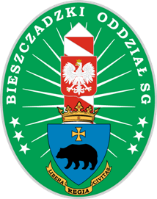 BIESZCZADZKI ODDZIAŁ STRAŻY GRANICZNEJ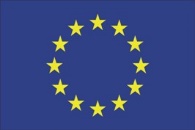 UNIA EUROPEJSKAFUNDUSZ  BEZPIECZEŃSTWAWEWNĘTRZNEGOPełna nazwa:....................................................................................……………………………………………………………………………………………Imię i nazwisko osoby/osób upoważnionej/ych do reprezentacji Wykonawcy i podpisująca/e ofertę:................................................................................................Adres:ulica ................................. kod ............ miejscowość ...........................tel.: ................... faks: ................... e-mail.........................................numer NIP .................. numer REGON .................Przedmiot zamówieniaIlość godzin lekcyjnych)Cena brutto za    1 godzinę lekcyjnąCena oferty brutto/kol. 2 x kol. 3/1234Szkolenie z języka angielskiego dla funkcjonariuszy BiOSGMiejsce szkolenia: Placówka Straży Granicznej w Lubaczowie – Drogowe Przejście Graniczne w Budomierzu Szacunkowa ilość osób: 10120………….………….Przedmiot zamówieniaIlość godzin lekcyjnych1)Cena brutto za    1 godzinę lekcyjnąCena oferty brutto/kol. 2 x kol. 3/1234Szkolenie z języka angielskiego dla funkcjonariuszy BiOSGMiejsce szkolenia: Placówka Straży Granicznej w miejscowości Medyka Szacunkowa ilość osób: 4120………….…………….Przedmiot zamówieniaIlość godzin lekcyjnych1) Cena brutto za 1 godzinę lekcyjnąCena oferty brutto/kol. 2 x kol. 3/1234Szkolenie z języka angielskiego dla funkcjonariuszy BiOSGMiejsce szkolenia: Placówka Straży Granicznej w miejscowości Medyka  Szacunkowa ilość osób: 8120…………..…………….Przedmiot zamówieniaIlość godzin lekcyjnych1)Cena brutto za    1 godzinę lekcyjnąCena oferty brutto/kol. 2 x kol. 3/1234Szkolenie z języka angielskiego dla funkcjonariuszy BiOSGMiejsce szkolenia: Placówka Straży Granicznej w miejscowości HuwnikiSzacunkowa ilość osób: 8120…………….……………….Przedmiot zamówieniaIlość godzin lekcyjnych 1)Cena brutto za    1 godzinę lekcyjnąCena oferty brutto/kol. 2 x kol. 3/1234Szkolenie z języka angielskiego dla funkcjonariuszy BiOSGMiejsce szkolenia: Placówka Straży Granicznej w miejscowości StuposianySzacunkowa ilość osób: 13120……………………………….Przedmiot zamówieniaIlość godzin lekcyjnych1) Cena brutto za    1 godzinę lekcyjnąCena oferty brutto/kol. 2 x kol. 3/1234Szkolenie z języka ukraińskiego dla funkcjonariuszy BiOSGMiejsce szkolenia: Placówka Straży Granicznej w miejscowości Krościenko Szacunkowa ilość osób: 11120…………….………………L.p.Nazwa i adres podwykonawcyZakres powierzony podwykonawcyBIESZCZADZKI ODDZIAŁ STRAŻY GRANICZNEJUNIA EUROPEJSKAFUNDUSZ  BEZPIECZEŃSTWAWEWNĘTRZNEGOBIESZCZADZKI ODDZIAŁ STRAŻY GRANICZNEJUNIA EUROPEJSKAFUNDUSZ  BEZPIECZEŃSTWAWEWNĘTRZNEGOLp.Pełna nazwa/firma i adres oraz KRS/CEiDG podmiotu trzeciegoWskazanie warunków określonych w Rozdziale V pkt. 1 ppkt. 1.1., których dotyczy wsparcie podmiotu trzeciego1.2.BIESZCZADZKI ODDZIAŁ STRAŻY GRANICZNEJUNIA EUROPEJSKAFUNDUSZ  BEZPIECZEŃSTWAWEWNĘTRZNEGOCzęść zamówieniaImię i nazwisko lektora/należy zakreślić właściwe/Kwalifikacje zawodowe/należy zakreślić właściwe/Doświadczenie zawodowe w prowadzeniu kursów języka angielskiego dla dorosłych w grupie do 15 osób /należy zakreślić właściwe/Podstawa do dysponowania wskazanymi osobami/należy zakreślić właściwe/12345Część Izamówienia..………………………...……………………….....          Lektor anglojęzyczny          Lektor polskiPosiada wykształcenie wyższe         TAK     NIEUkończył kurs pedagogiczny            TAK     NIEUkończył kurs pedagogiczno – metodyczny  TAK     NIEPosiada umiejętność pracy dydaktycznej z użyciem pakietów multimedialnych i sprzętem audio – wizualnym  TAK     NIE Doświadczenie minimum 2 lata    Doświadczenie 2 – 4 lat                 Doświadczenie powyżej 4 lat         Osoba będąca w dyspozycji     Wykonawcy Osoba udostępniona przez     inny podmiot Część IIzamówienia..………………………...……………………….....          Lektor anglojęzyczny          Lektor polskiPosiada wykształcenie wyższe         TAK     NIEUkończył kurs pedagogiczny            TAK     NIEUkończył kurs pedagogiczno – metodyczny  TAK     NIEPosiada umiejętność pracy dydaktycznej z użyciem pakietów multimedialnych i sprzętem audio – wizualnym  TAK     NIE Doświadczenie minimum 2 lata    Doświadczenie 2 – 4 lat                 Doświadczenie powyżej 4 lat         Osoba będąca w dyspozycji Wykonawcy Osoba udostępniona przez     inny podmiot Część IIIzamówienia..………………………...……………………….....          Lektor anglojęzyczny          Lektor polskiPosiada wykształcenie wyższe         TAK     NIEUkończył kurs pedagogiczny            TAK     NIEUkończył kurs pedagogiczno – metodyczny  TAK     NIEPosiada umiejętność pracy dydaktycznej z użyciem pakietów multimedialnych i sprzętem audio – wizualnym  TAK     NIEDoświadczenie minimum 2 lata    Doświadczenie 2 – 4 lat                  Doświadczenie powyżej 4 lat          Osoba będąca w dyspozycji Wykonawcy Osoba udostępniona przez     inny podmiot Część IVzamówienia..………………………...……………………….....          Lektor anglojęzyczny          Lektor polskiPosiada wykształcenie wyższe         TAK     NIEUkończył kurs pedagogiczny            TAK     NIEUkończył kurs pedagogiczno – metodyczny  TAK     NIEPosiada umiejętność pracy dydaktycznej z użyciem pakietów multimedialnych i sprzętem audio – wizualnym  TAK     NIEDoświadczenie minimum 2 lata      Doświadczenie 2 – 4 lat                 Doświadczenie powyżej 4 lat         Osoba będąca w dyspozycji Wykonawcy Osoba udostępniona przez     inny podmiot Część Vzamówienia..………………………...……………………….....          Lektor anglojęzyczny          Lektor polskiPosiada wykształcenie wyższe         TAK     NIEUkończył kurs pedagogiczny            TAK     NIEUkończył kurs pedagogiczno – metodyczny  TAK     NIEPosiada umiejętność pracy dydaktycznej z użyciem pakietów multimedialnych i sprzętem audio – wizualnym  TAK     NIEDoświadczenie minimum 2 lata      Doświadczenie 2 – 4 lat                 Doświadczenie powyżej 4 lat         Osoba będąca w dyspozycji Wykonawcy Osoba udostępniona przez     inny podmiot Część VIzamówienia..………………………...……………………….....          Lektor ukraińskojęzyczny          Lektor polskiPosiada wykształcenie wyższe         TAK     NIEUkończył kurs pedagogiczny            TAK     NIEUkończył kurs pedagogiczno – metodyczny  TAK     NIEPosiada umiejętność pracy dydaktycznej z użyciem pakietów multimedialnych i sprzętem audio – wizualnym  TAK     NIEDoświadczenie minimum 2 lata      Doświadczenie 2 – 4 lat                 Doświadczenie powyżej 4 lat         Osoba będąca w dyspozycji Wykonawcy Osoba udostępniona przez     inny podmiot BIESZCZADZKI ODDZIAŁ STRAŻY GRANICZNEJUNIA EUROPEJSKAFUNDUSZ  BEZPIECZEŃSTWAWEWNĘTRZNEGO